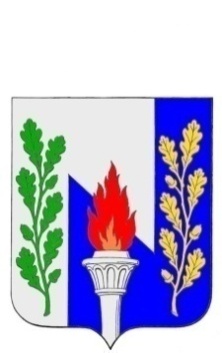 Тульская  областьМуниципальное образование рабочий поселок ПервомайскийЩекинского районаСОБРАНИЕ ДЕПУТАТОВРЕШЕНИЕот «27»апреля 2022 года				№ 58-212О назначении публичных слушаний по вопросу: обсуждение проекта Генерального плана муниципального образования рабочий поселок Первомайский Щекинского районаВ соответствии с Градостроительным кодексом Российской Федерации от 29.12.2004 №190-ФЗ,Федеральным законом от 06.10.2003 №131-ФЗ «Об общих принципах организации местного самоуправления в Российской Федерации»,Указом Губернатора Тульской области от 15.06.2021 № 62 «О дополнительных мерах, принимаемых в связи с введением режима повышенной готовности на территории Тульской области»,Положением «О публичных слушаниях и общественных обсуждениях по градостроительным вопросам и правилам благоустройства в муниципальном образовании рабочий поселок Первомайский Щекинского района», утвержденным решением Собрания депутатов МОр.п. Первомайский Щекинского района от 02.02.2021№ 31-127, на основании Устава муниципального образования рабочий посёлок Первомайский Щекинского района Собрание депутатов МО р.п. Первомайский Щекинского района РЕШИЛО:1. Назначить проведение публичных слушаний по вопросу обсуждения проекта Генерального плана муниципального образования рабочий посёлок Первомайский Щекинского района 01июня2022 года в 15-00.2. Местом проведения публичных слушаний определить зал заседания администрации МО р.п. Первомайский (р.п. Первомайский, пр. Улитина, д.12, 2 этаж).3. Публичные слушания, провести в соответствии с требованиями Указа Губернатора Тульской области от 15.06.2021 № 62 «О дополнительных мерах, принимаемых в связи с введением режима повышенной готовности на территории Тульской области» в связи с введением ограничений на проведение массовых и публичных мероприятий на территории муниципального образования в целях обеспечения сохранения жизни и здоровью граждан.4. Создать комиссию по подготовке и проведению публичных слушаний (далее – комиссия) в составе:- Хакимов Марат Анверович – председатель Собрания депутатов, председатель оргкомитета;- Мамай Павел Иванович – первый заместитель главы администрации;- Переславская Юлия Михайловна – начальник отдела по административно-правовым вопросам и земельно-имущественным отношениям;- Маслов Михаил Игоревич – консультант отдела по финансово-экономическим вопросам- Серебрякова Татьяна Юрьевна – депутат Собрания депутатов (по согласованию);- Динариев Сергей Валериевич – депутат Собрания депутатов (по согласованию);- Дорохина Ольга Васильевна – референт главы МО р.п. Первомайский.5. Назначить дату первого заседания организационного комитета 29 апреля2022 года.6. Обеспечить размещение проекта Генерального плана муниципального образования рабочий поселок Первомайский Щекинского района на официальном сайте муниципального образования р.п. Первомайский Щекинского района в разделе «Направление деятельности/ Градостроительная деятельность»(https://pervomayskiy-mo.ru/gradostroitelnaya-deyatelnost.html) с 29 апреля 2022г. по 30 мая 2022г.7. Организовать открытие экспозиции проекта Генерального плана муниципального образования рабочий поселок Первомайский Щекинского района в здании администрации МО р.п. Первомайский Щекинского района по адресу: Тульская область, Щекинский район, р.п. Первомайский, пр-кт Улитина, д.12, 2 этажс 29 апреля 2022г. по 30 мая 2022г.8. Замечания и предложения регистрируются и рассматриваются комиссией по адресу: Тульская область, Щекинский район, МО р.п. Первомайский, р.п. Первомайский. пр. Улитина, д. 12,e-mail: ased_mo_r.p.pervomaiskiy@tularegion.ruс 29 апреля 2022г. по 30 мая 2022г. с 9:00 до 17:00 (кроме выходных дней). Справки по телефонам: 8(48751) 6-45-40.9. Результаты публичных слушаний довести до сведения населения МО р.п. Первомайский Щекинского района путем опубликования в средствах массовой информации.8. Контроль за выполнением настоящего решениявозложить на Главу администрации МО р.п. Первомайский (Шепелёву И.И.) и председателя постоянной комиссии по вопросам собственности и развитию инфраструктуры (Серебрякову Т.Ю.).9. Решение вступает в силу со дня подписания и подлежит официальному опубликованию.Глава муниципального образованиярабочий поселок ПервомайскийЩекинского района                                                                М.А. Хакимов